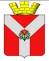 АДМИНИСТРАЦИЯ РУДНЯНСКОГО ГОРОДСКОГО ПОСЕЛЕНИЯРУДНЯНСКОГО МУНИЦИПАЛЬНОГО РАЙОНАВОЛГОГРАДСКОЙ ОБЛАСТИПОСТАНОВЛЕНИЕ от  29 декабря 2017 года № 167Об утверждении муниципальной программы Руднянского городского поселения «Развитие физической культуры и спорта в Руднянском  городском поселении на 2018 год и плановый период 2019-2020 годы»        В соответствии со статьей 179 Бюджетного кодекса Российской Федерации, Федеральным законом от 06 октября 2003 г.  № 131-ФЗ «Об общих принципах организации местного самоуправления в Российской Федерации», постановлением администрации Руднянского городского поселения от 27 марта 2017 года № 47 «Об утверждении Порядка разработки, реализации и оценки эффективности муниципальных программ Руднянского городского поселения Руднянского муниципального района Волгоградской области», руководствуясь Уставом Руднянского городского поселения: 
1. Утвердить муниципальную программу Руднянского городского поселения «Развитие физической культуры и спорта в Руднянском  городском поселении на 2018 год и плановый период 2019-2020 годы» согласно приложению к настоящему Постановлению. 2. Настоящее постановление вступает в силу с 01 января 2018 года, подлежит официальному обнародованию и размещению на официальном сайте Руднянского городского поселения в сети интернет.Глава Руднянского городского поселения        	       	                        	В.А.ПолищукПриложение к
Постановлению администрации
Руднянского городского поселения
от 29 декабря 2018 г. № 167Паспорт муниципальной программы«Развитие физической культуры и спорта в Руднянском  городском поселении на 2018 год и плановый период 2019-2020 годов»1. Характеристика проблемы и обоснование необходимости ее решенияФизическая культура и спорт являются составной частью общенациональной культуры и ее развитие является неотъемлемой частью государственной политики в решении социальных и экономических проблем общества. В современном мире физическая культура и спорт являются важнейшим фактором, обеспечивающим нравственное и физическое развитие населения, а также социальную стабильность и развитие общества. По мере возрастания роли физической культуры и спорта в обществе она перерастает быть просто одной из форм удовлетворения потребностей. Выход физической культуры на уровень, позволяющий ей стать активным участником социально-экономических процессов является одной из составляющих государственной политики в области спорта.Учет сложившихся в настоящее время социальных, экономических и политических условий указывает на то, что в обществе назрела острая социальная потребность в развитии массового физкультурного движения как средства оздоровления населения, привлечения его к здоровому образу жизни.В Руднянском городском поселении проживает более 6500 человек, из них 8% активно занимается физической культурой и спортом.На территории Руднянского городского поселения по состоянию на 01.01.2017 г. находятся:- спортивные залы - 1, помещения спортивного назначения - 2 (находятся в общеобразовательных школах);- хоккейные коробки -1(муниципальная);- футбольные поля - 2 (1-муниципальное , 1-школьное)- волейбольные площадки 1(муниципальная);- минифутбольные площадки - 2 (муниципальные).Ключевыми приоритетами в области развития массовой физической культуры являются:- увеличение числа людей, активно занимающихся физической культурой;- создание необходимых условий и возможностей для систематических занятий физкультурой детского и взрослого населения в поселении;- проведение официальных соревнований по самым популярным видам спорта;- укрепление материально-технической базы;-развитие сотрудничества в области физкультуры и спорта с другими муниципальными образованиями, средствами массовой информации, организациями;-использование средств физической культуры в профилактической работе по борьбе с наркоманией, алкоголизмом, курением, правонарушениями;- совершенствование системы организации физической культуры, внедрение новых организационно-управленческих решений, направленных на создание эффективной системы массовой физкультурно-оздоровительной работы с населением;- развитие физической культуры среди инвалидов;К факторам, сдерживающим развитие физической культуры и массового спорта на территории Руднянского городского поселения, относятся:- малочисленный состав организаторов физкультурно-оздоровительных, спортивных и массовых мероприятий,- моральное и физическое старение материально-технической базы и объектов физической культуры и спорта.Реализация Программы планируется с учетом финансовых возможностей Руднянского городского поселения, позволяющей развивать в первую очередь самые массовые и доступные для населения виды спорта.Выбор направлений Программы основан на результатах анализа работы администрации и муниципальных учреждений культуры Руднянского городского поселения за предыдущие годы в сфере физической культуры и массового спорта, потребностей, интересов и запросов жителей сельского поселения.Основными направлениями Программы являются:- проведение физкультурно-оздоровительных мероприятий с детьми и подростками;- проведение спортивно-массовых мероприятий;- развитие игровых видов спорта, формирование сборных команд поселения;-организация на территории поселения межпоселенческих спортивных мероприятий.2. Цели и задачи ПрограммыЦелью программы является, создание условий для развития на территории Руднянского городского поселения физической культуры и популяризации массового спорта и приобщение населения к регулярным занятиям физической культурой и спортом.Для достижения этой цели программой предусматривается решение следующих задач:Регулярное проведение физкультурно-оздоровительных мероприятий с детьми и подростками позволит воспитать в подрастающем поколении интерес к занятиям физкультурой. Стремление проводить досуг на спортивных игровых площадках.Проведение спортивно-массовых мероприятий для всех групп населения, позволит увеличить количество граждан вовлеченных в занятия физкультурой и спортом.Формирование команд поселения по игровым видам спорта для участия в Первенствах Руднянского муниципального района по игровым видам спорта. Популяризация физической культуры и спорта, формирование устойчивой мотивации физической активности, здоровому образу жизни.Организация на территории Руднянского городского поселения межпоселенческих спортивных мероприятий позволит сформировать позитивный образ поселения, пропагандировать физическую культуру и спорт.Для достижения намеченной цели и решения поставленных задач в рамках программы предусматривается реализация следующих основных мероприятий.Основное мероприятие 1 "Проведение физкультурно-оздоровительных мероприятий с детьми и подростками" включает проведение веселых стартов, эстафет, турниров по настольным играм.Основное мероприятие 2 "Проведение спортивно-массовых мероприятий для всех групп населения" включает проведение спортивных мероприятий посвященных Дню физкультурника, Декаде спорта и здоровья, Дню молодежи, турниры по пляжному волейболу.Основное мероприятие 3. "Формирование команд поселения по игровым видам спорта" включает проведение в поселении соревнований по футболу, волейболу, хоккею.Основное мероприятие 4. "Районный кубок по волейболу посвященный памяти Виктора Шевченко».Перечень мероприятий программы приведен в Приложении N 1 к Программе3. Планируемые результаты реализации ПрограммыЭффективность реализации Программы характеризуется степенью достижения целевых индикаторов и в значительной степени зависит от уровня финансирования мероприятий Программы.Положительной динамики общественной эффективности Программы планируется достичь за счет планомерного увеличения охвата населения занятиями физической культурой и спортом, в том числе увеличения числа спортивных и спортивно-массовых мероприятий, проводимых на территории поселения.Оценка эффективности реализации Программы производится ежегодно и обеспечивает мониторинг результатов реализации Программы с целью уточнения степени решения её задач и выполнения мероприятий.                4. Финансирование программыОбщий объем финансирования Программы составляет на весь период реализации 162,0 тыс. рублей.Объем финансирования Программы за счет средств бюджета Руднянского городского поселения может ежегодно корректироваться в соответствии с возможностями бюджета на соответствующий финансовый год.                           5. Контроль и отчетность при реализации программыКонтроль за реализацией Программы осуществляет администрация Руднянского городского поселенияНаименование Программы«Развитие физической культуры и спорта в Руднянском  городском поселении на 2018 год и плановый период 2019-2020 годов»«Развитие физической культуры и спорта в Руднянском  городском поселении на 2018 год и плановый период 2019-2020 годов»«Развитие физической культуры и спорта в Руднянском  городском поселении на 2018 год и плановый период 2019-2020 годов»«Развитие физической культуры и спорта в Руднянском  городском поселении на 2018 год и плановый период 2019-2020 годов»«Развитие физической культуры и спорта в Руднянском  городском поселении на 2018 год и плановый период 2019-2020 годов»«Развитие физической культуры и спорта в Руднянском  городском поселении на 2018 год и плановый период 2019-2020 годов»«Развитие физической культуры и спорта в Руднянском  городском поселении на 2018 год и плановый период 2019-2020 годов»Цели муниципальной программыСоздание условий для развития на территории Руднянского городского поселения физической культуры и массового спорта, популяризация массового спорта и приобщение населения к регулярным занятиям физической культурой и спортом и здоровому образу жизни.Создание условий для развития на территории Руднянского городского поселения физической культуры и массового спорта, популяризация массового спорта и приобщение населения к регулярным занятиям физической культурой и спортом и здоровому образу жизни.Создание условий для развития на территории Руднянского городского поселения физической культуры и массового спорта, популяризация массового спорта и приобщение населения к регулярным занятиям физической культурой и спортом и здоровому образу жизни.Создание условий для развития на территории Руднянского городского поселения физической культуры и массового спорта, популяризация массового спорта и приобщение населения к регулярным занятиям физической культурой и спортом и здоровому образу жизни.Создание условий для развития на территории Руднянского городского поселения физической культуры и массового спорта, популяризация массового спорта и приобщение населения к регулярным занятиям физической культурой и спортом и здоровому образу жизни.Создание условий для развития на территории Руднянского городского поселения физической культуры и массового спорта, популяризация массового спорта и приобщение населения к регулярным занятиям физической культурой и спортом и здоровому образу жизни.Создание условий для развития на территории Руднянского городского поселения физической культуры и массового спорта, популяризация массового спорта и приобщение населения к регулярным занятиям физической культурой и спортом и здоровому образу жизни.Задачи муниципальной программыПроведение физкультурно-оздоровительных мероприятий с детьми и подростками.
Проведение спортивно-массовых мероприятий для всех групп населения.
Формирование команд поселения по игровым видам спорта.
Организация на территории поселения межпоселенческих спортивных мероприятий.Проведение физкультурно-оздоровительных мероприятий с детьми и подростками.
Проведение спортивно-массовых мероприятий для всех групп населения.
Формирование команд поселения по игровым видам спорта.
Организация на территории поселения межпоселенческих спортивных мероприятий.Проведение физкультурно-оздоровительных мероприятий с детьми и подростками.
Проведение спортивно-массовых мероприятий для всех групп населения.
Формирование команд поселения по игровым видам спорта.
Организация на территории поселения межпоселенческих спортивных мероприятий.Проведение физкультурно-оздоровительных мероприятий с детьми и подростками.
Проведение спортивно-массовых мероприятий для всех групп населения.
Формирование команд поселения по игровым видам спорта.
Организация на территории поселения межпоселенческих спортивных мероприятий.Проведение физкультурно-оздоровительных мероприятий с детьми и подростками.
Проведение спортивно-массовых мероприятий для всех групп населения.
Формирование команд поселения по игровым видам спорта.
Организация на территории поселения межпоселенческих спортивных мероприятий.Проведение физкультурно-оздоровительных мероприятий с детьми и подростками.
Проведение спортивно-массовых мероприятий для всех групп населения.
Формирование команд поселения по игровым видам спорта.
Организация на территории поселения межпоселенческих спортивных мероприятий.Проведение физкультурно-оздоровительных мероприятий с детьми и подростками.
Проведение спортивно-массовых мероприятий для всех групп населения.
Формирование команд поселения по игровым видам спорта.
Организация на территории поселения межпоселенческих спортивных мероприятий.Исполнительмуниципальной программыМКУ «МЦ «Перспектива» Руднянского городского поселенияМКУ «МЦ «Перспектива» Руднянского городского поселенияМКУ «МЦ «Перспектива» Руднянского городского поселенияМКУ «МЦ «Перспектива» Руднянского городского поселенияМКУ «МЦ «Перспектива» Руднянского городского поселенияМКУ «МЦ «Перспектива» Руднянского городского поселенияМКУ «МЦ «Перспектива» Руднянского городского поселенияСоисполнительмуниципальной программыМКУ «ЦК «Слобода Успенская»МКУ «ЦК «Слобода Успенская»МКУ «ЦК «Слобода Успенская»МКУ «ЦК «Слобода Успенская»МКУ «ЦК «Слобода Успенская»МКУ «ЦК «Слобода Успенская»МКУ «ЦК «Слобода Успенская»Муниципальный заказчикАдминистрация Руднянского городского поселенияАдминистрация Руднянского городского поселенияАдминистрация Руднянского городского поселенияАдминистрация Руднянского городского поселенияАдминистрация Руднянского городского поселенияАдминистрация Руднянского городского поселенияАдминистрация Руднянского городского поселенияСроки реализации программы2018-2020 г.г.2018-2020 г.г.2018-2020 г.г.2018-2020 г.г.2018-2020 г.г.2018-2020 г.г.2018-2020 г.г.Источники финансирования муниципальной программы, в том числе по годам:Расходы (рублей)Расходы (рублей)Расходы (рублей)Расходы (рублей)Расходы (рублей)Расходы (рублей)Расходы (рублей)2018 год2018 год2019 год2019 год2019 год2020 год2020 годсредства бюджета МКУ «МЦ «Перспектива»2018 год2018 год2019 год2019 год2019 год2020 год2020 годсредства бюджета МКУ «МЦ «Перспектива»93700937009370093700937009370093700Планируемые результаты реализации Программы- увеличение числа жителей поселения, ведущих физически-активный образ жизни;
-проведение на высоком организационном уровне физкультурно-оздоровительных, спортивных мероприятий и соревнований для детей, молодежи и других групп населения;
-увеличение количества команд Руднянского городского поселения в районных соревнованиях по футболу, мини-футболу, волейболу; -увеличение количества межпоселенческих мероприятий, проводимых на территории Руднянского городского поселения.- увеличение числа жителей поселения, ведущих физически-активный образ жизни;
-проведение на высоком организационном уровне физкультурно-оздоровительных, спортивных мероприятий и соревнований для детей, молодежи и других групп населения;
-увеличение количества команд Руднянского городского поселения в районных соревнованиях по футболу, мини-футболу, волейболу; -увеличение количества межпоселенческих мероприятий, проводимых на территории Руднянского городского поселения.- увеличение числа жителей поселения, ведущих физически-активный образ жизни;
-проведение на высоком организационном уровне физкультурно-оздоровительных, спортивных мероприятий и соревнований для детей, молодежи и других групп населения;
-увеличение количества команд Руднянского городского поселения в районных соревнованиях по футболу, мини-футболу, волейболу; -увеличение количества межпоселенческих мероприятий, проводимых на территории Руднянского городского поселения.- увеличение числа жителей поселения, ведущих физически-активный образ жизни;
-проведение на высоком организационном уровне физкультурно-оздоровительных, спортивных мероприятий и соревнований для детей, молодежи и других групп населения;
-увеличение количества команд Руднянского городского поселения в районных соревнованиях по футболу, мини-футболу, волейболу; -увеличение количества межпоселенческих мероприятий, проводимых на территории Руднянского городского поселения.- увеличение числа жителей поселения, ведущих физически-активный образ жизни;
-проведение на высоком организационном уровне физкультурно-оздоровительных, спортивных мероприятий и соревнований для детей, молодежи и других групп населения;
-увеличение количества команд Руднянского городского поселения в районных соревнованиях по футболу, мини-футболу, волейболу; -увеличение количества межпоселенческих мероприятий, проводимых на территории Руднянского городского поселения.- увеличение числа жителей поселения, ведущих физически-активный образ жизни;
-проведение на высоком организационном уровне физкультурно-оздоровительных, спортивных мероприятий и соревнований для детей, молодежи и других групп населения;
-увеличение количества команд Руднянского городского поселения в районных соревнованиях по футболу, мини-футболу, волейболу; -увеличение количества межпоселенческих мероприятий, проводимых на территории Руднянского городского поселения.- увеличение числа жителей поселения, ведущих физически-активный образ жизни;
-проведение на высоком организационном уровне физкультурно-оздоровительных, спортивных мероприятий и соревнований для детей, молодежи и других групп населения;
-увеличение количества команд Руднянского городского поселения в районных соревнованиях по футболу, мини-футболу, волейболу; -увеличение количества межпоселенческих мероприятий, проводимых на территории Руднянского городского поселения.N п/пМероприятия  Срок исполненияОтветственный исполнительСоисполнителиОбъемы финансированияИсточник финансированияN п/пМероприятия  Срок исполненияОтветственный исполнительСоисполнителируб.Источник финансирования1.Проведение физкультурно-оздоровительных мероприятий с детьми и подросткамиДень защиты детей: - приобретение сувениров, дипломов участникам мероприятияежегодноМКУ «МЦ «Перспектива» МКУ «ЦК «Слобода Успенская»1200МКУ«МЦ «Перспектива»  День молодежи- приобретение сувениров, дипломов участникам мероприятияв календарных датах годаМКУ «МЦ «Перспектива» МКУ «ЦК «Слобода Успенская»1500МКУ «МЦ «Перспектива»         - денежное поощрение победителям  в календарных датах годаМКУ «МЦ «Перспектива» МКУ «ЦК «Слобода Успенская»1500МКУ «МЦ «Перспектива»        - турнир по пляжному волейболув календарных датах годаМКУ «МЦ «Перспектива» МКУ «ЦК «Слобода Успенская»2000МКУ «МЦ «Перспектива» 2.Организация шахматного клуба  Руднянского городского поселения Январь 2018 годаМКУ «МЦ «Перспектива»МКУ «ЦК «Слобода Успенская»Бюджет МКУ «МЦ «Перспектива»2.2.1. Приобретение шашек, шахматЯнварь-февраль 2018 годаМКУ «МЦ «Перспектива»МКУ «ЦК «Слобода Успенская»5000Бюджет МКУ «МЦ «Перспектива»2.2.2. Приобретение сувениров участникам турниров1 раз в квартал (ежегодно)МКУ «МЦ «Перспектива»МКУ «ЦК «Слобода Успенская»4000Бюджет МКУ «МЦ «Перспектива»2.2.3.Турнир по шахматам и шашкам4 раза в год ежеквартальноМКУ «МЦ «Перспектива»МКУ «ЦК «Слобода Успенская»8000Бюджет МКУ «МЦ «Перспектива»4.Проведение спортивных мероприятий с участием команды Руднянского городского поселения,  в  том числе выездных4.1.Дененжное поощрение участников соревнованийВ течении годаМКУ «МЦ «Перспектива»МКУ «ЦК «Слобода Успенская»12000Бюджет МКУ «МЦ «Перспектива»5.Укрепление материально-технической базы5.1. Приобретение спортивной формы5.2. Приобретение спортивного инвентаря для хоккейной командыВ течении годаМКУ «МЦ «Перспектива» МКУ «ЦК «Слобода Успенская»4350015000Бюджет МКУ «МЦ «Перспектива»6.Теоретические мероприятия6.1. Мероприятия по обустройству парка «Дружбы»6.2. Встречи молодежи с сотрудниками полиции6.3. Встречи активной молодежи с должностными лицами администрациив календарных датах годаМКУ «МЦ «Перспектива»МКУ «ЦК «Слобода Успенская»Не требует финансированияИтого по подпрограмме:93700